Sixth Grade Brainstorm - Reasons to Abandon a Piece of Writing• When you do not know enough about the topic to continue and/or do not have enough time to do the research. 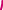 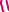 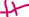 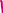 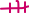 • When it isn’t your story – it was told to you many times by your grandmother or great uncle, but you cannot supply any more details than the storyteller has given you.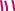 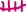 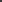 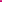 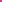 • When you cannot connect with your characters – they don’t seem real and authentic. 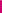 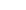 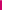 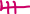 • When you don’t have a focus – you are trying to pack too much into one piece, and you have no idea how to find your center of gravity.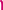 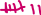 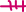 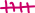 • When your writing has become too personal – you do not want to share with your peers or your teacher.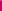 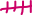 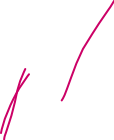 • When writing time is stressing you out – you dread the task of picking up and writing more or trying to revise this piece.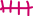 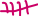 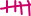 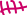 • When your writing project needs more time than you want to give – you are bored with it and have revised more times than you ever imagined you would – and you are just plain tired of it!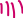 • When you have revised several times and cannot make the writing any better (in fact, revisions could have made it worse). You have reached your frustration level with this piece!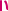 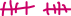 • When you’ve fallen out of love with your piece – originally, you thought it was a great idea, now you lack passion.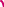 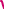 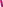 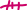 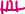 • When you try to write, but another idea for writing comes to mind that is much more exciting, and you are itching to get started on it.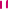 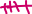 • When your skills aren’t up to the concept – you are trying to write a Greek myth, graphic novel, fantasy, or dystopian story – but your peer conference team is confused and so are you!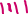 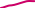 Source: Lynne Dorfman - MiddleWeb
https://www.middleweb.com/45365/